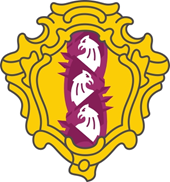 МУНИЦИПАЛЬНЫЙ СОВЕТВНУТРИГОРОДСКОГО МУНИЦИПАЛЬНОГО ОБРАЗОВАНИЯ       САНКТ-ПЕТЕРБУРГАМУНИЦИПАЛЬНЫЙ ОКРУГ ДВОРЦОВЫЙ ОКРУГшестой созывПРОЕКТ                                              РЕШЕНИЕ					          № ____Об утверждении Реестра муниципальных служащих внутригородского муниципального образования Санкт-Петербурга муниципальный округ Дворцовый округ по состоянию на 2021 годВ соответствии с пунктом 3.10 Положения «О порядке ведения Реестра муниципальных служащих муниципального образования муниципальный округ Дворцовый округ», утвержденного решением муниципального Совета муниципального образования муниципальный округ Дворцовый округ от 09.10.2009 года № 51, муниципальный совет внутригородского муниципального образования Санкт-Петербурга муниципальный округ Дворцовый округ (протокол от ________. №___)РЕШИЛ: 1. Утвердить Реестр муниципальных служащих внутригородского муниципального образования Санкт-Петербурга муниципальный округ Дворцовый округ по состоянию на 01 января 2021 года.2. Контроль за исполнением настоящего решения возложить на главу местной администрации внутригородского муниципального образования Санкт-Петербурга муниципальный округ Дворцовый округ.3. Решение вступает в силу со дня его принятия.Глава муниципального образования,исполняющий полномочия председателя муниципального Совета                                                                                                    М.В.Бисерова 